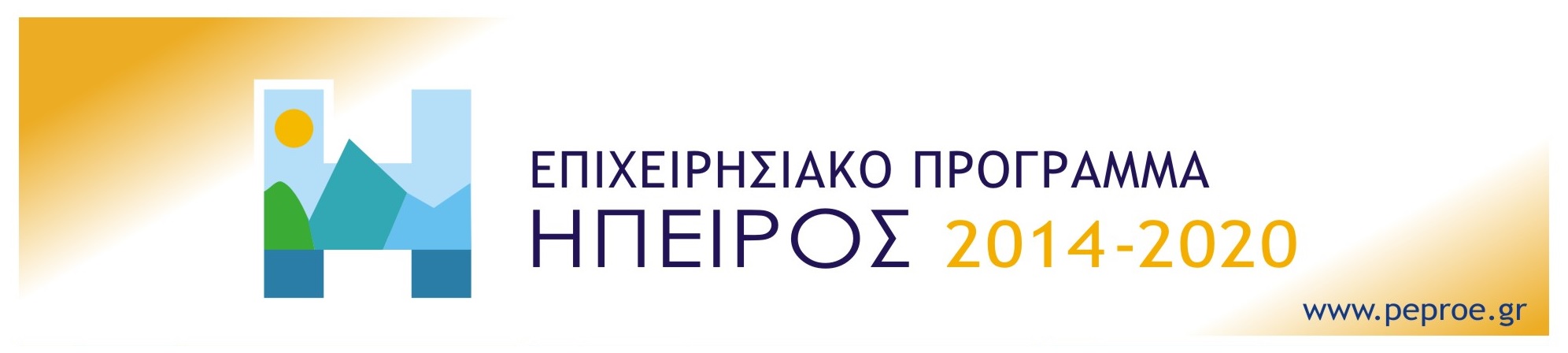 Ενίσχυση Μικρών και Πολύ Μικρών Επιχειρήσεων που επλήγησαν από την πανδημία Covid-19 στην Περιφέρεια ΗπείρουΕνίσχυση Μικρών και Πολύ Μικρών Επιχειρήσεων που επλήγησαν από την πανδημία Covid-19 στην Περιφέρεια ΗπείρουΕνίσχυση Μικρών και Πολύ Μικρών Επιχειρήσεων που επλήγησαν από την πανδημία Covid-19 στην Περιφέρεια ΗπείρουΕνίσχυση Μικρών και Πολύ Μικρών Επιχειρήσεων που επλήγησαν από την πανδημία Covid-19 στην Περιφέρεια Ηπείρου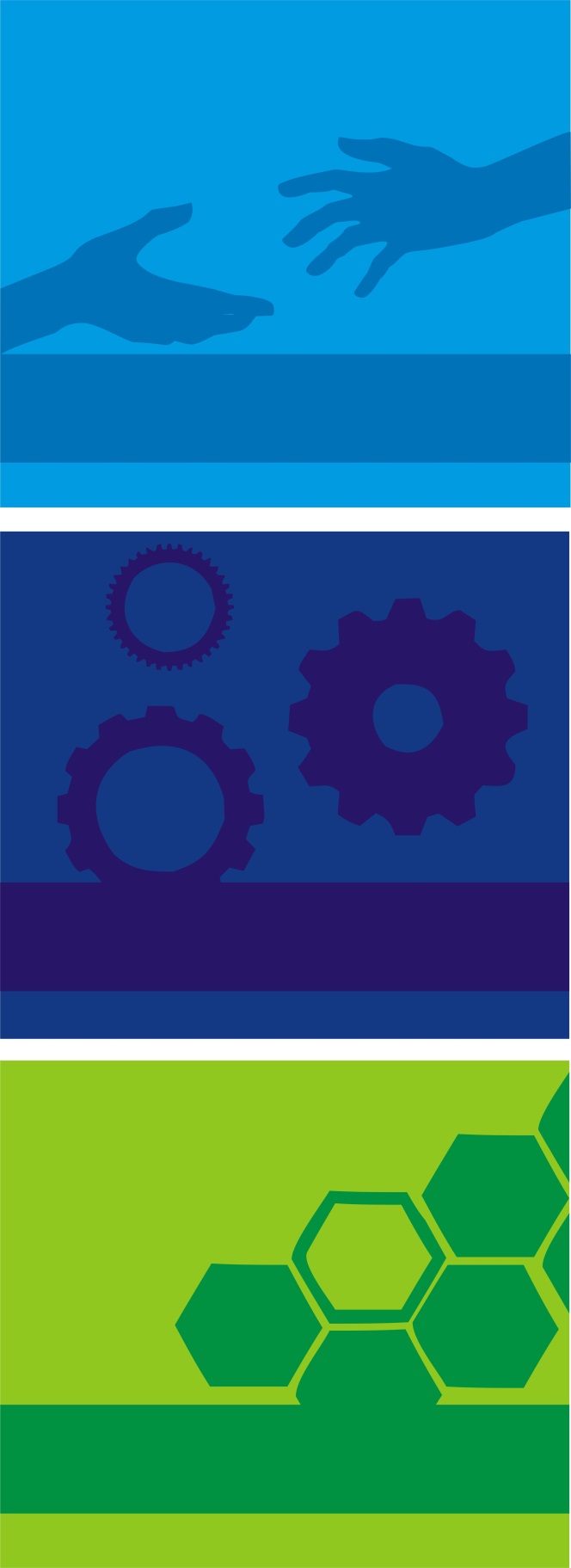 Τίτλος: 'Ενίσχυση της επιχείρησης ΕΠΩΝΥΜΙΑ ΕΠΙΧΕΙΡΗΣΗΣ που επλήγη από τον Covid-19 στην Ήπειρο'Τίτλος: 'Ενίσχυση της επιχείρησης ΕΠΩΝΥΜΙΑ ΕΠΙΧΕΙΡΗΣΗΣ που επλήγη από τον Covid-19 στην Ήπειρο'Εταιρεία: ΕΠΩΝΥΜΙΑ ΕΠΙΧΕΙΡΗΣΗΣΕταιρεία: ΕΠΩΝΥΜΙΑ ΕΠΙΧΕΙΡΗΣΗΣΠροϋπολογισμός: ΠΟΣΟ ΕΝΙΣΧΥΣΗΣΠροϋπολογισμός: ΠΟΣΟ ΕΝΙΣΧΥΣΗΣ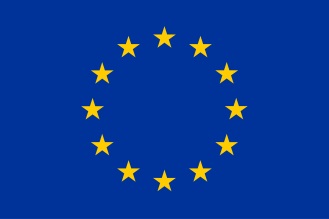 ΕΥΡΩΠΑΙΚΗ ΕΝΩΣΗΕΥΡΩΠΑΙΚΟ ΤΑΜΕΙΟ ΠΕΡΙΦΕΡΕΙΑΚΗΣ ΑΝΑΠΤΥΞΗΣΜε τη συγχρηματοδότηση της Ελλάδας και της Ευρωπαϊκής ΈνωσηςΜε τη συγχρηματοδότηση της Ελλάδας και της Ευρωπαϊκής Ένωσης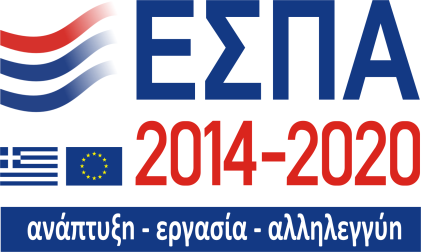 